制度改正にともない内容の追加があります！　出産前後に体調不良などで家事・育児が困難で、親族などの支援を受けられない母親のために、調理や洗濯などの家事、授乳やおむつ交換、きょうだいの世話などの育児をサポートする「産前・産後ヘルパー」を養成します。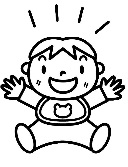 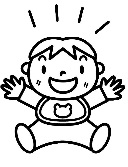 対象　次のすべての条件を満たす方	６４歳以下の方介護福祉士又は介護職員初任者研修修了者(旧　訪問介護員２級以上の資格を有する方を含む)産前・産後ヘルパーとして事業に従事する意志のある方全日程を受講可能な方(ただし、以前養成講座に参加された方で、制度改正に伴う追加部分の講義を受講される方は、追加部分のみ受講可。)定員　２０名程度(申込先着順)(※制度改正に伴う追加部分の講義を除く)開催日程　全２日間沐浴・調理実習：９月２２日(金)　　９：４５～１６：３０講義・保育実習：９月２５日(月)　１０：０５～１７：１０※別日程にて普通救命講習(消防署実施)を受講していただく必要があります。　(研修日程直前の講習開催日は９月9日(土)　必ず事前に消防署まで申し込んでください。)制度改正にともなう追加講義のみを受講される方９月２５日(月)　１１：４５～１２：３０場所　島本町ふれあいセンターまたは町立第四保育所沐浴・調理実習：２階　機能回復訓練室・３階　調理実習室講義・保育実習：３階　第二学習室・町立第四保育所費用　無料申込み　９月１日(金)～９月１５日(金)に社会福祉協議会にて電話で受付※受付時間は月曜日～金曜日の午前９時～午後５時３０分※先着順。定員に達し次第締め切ります。※カリキュラムなどは役場１階子育て支援課とふれあいセンター１階社会福祉協議会窓口に設置しているほか、町ホームページと社会福祉協議会ホームページ(http://www.shimasyakyo.or.jp/)に掲載しています。※以前養成講座に参加し、「産前・産後ヘルパー」として認定を受けている方については、制度改正にともなう追加の講義を受講されないと、新制度におけるヘルパー業務に従事できません。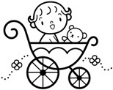 申込み・問合せ社会福祉協議会(☎962-5417・FAX 962-6325)平成２９年 ９ 月２２日（金）　午前 ９ 時４５分～午後 ４ 時３０分平成２９年 ９ 月２５日（月）　午前１０時０５分～午後 ５ 時１０分島本町ふれあいセンター　機能回復訓練室・第二学習室・調理実習室町立第四保育所産前・産後ヘルパーとして必要な知識・技能習得のための研修※予定は、変更する場合がありますのでご了承ください。※二重枠囲み・★印講義は制度改正に伴う追加講義です。平成２９年度　産前・産後ヘルパー派遣事業ヘルパー養成講座【日　時】【場　所】【内　容】【予定表】９月２２日(金)９月２２日(金)９月２２日(金)９月２２日(金)時　間講義内容担当者場　所9:45～10:00オリエンテーション機能回復訓練室10:00～12:00(120分)妊産婦と乳児の健康沐浴等実技いきいき健康課保健師機能回復訓練室12:00～13:00昼食休憩13:00～16:30(210分)アレルギーについて調理実習子育て支援課管理栄養士調理実習室９月２５日(月)９月２５日(月)９月２５日(月)９月２５日(月)時　間講義内容担当者場　所10:05～11:35(90分)児童福祉の制度・サービスについて子育て支援課　職員第二学習室11:45～12:30(45分)★追加講義講義妊産婦の支援について(妊娠初期～中期)助産師　講師第二学習室12:30～13:30昼食休憩13:30～15:00(90分)講義妊産婦の支援について(妊娠後期～出産後)助産師　講師第二学習室15:00～15:10休憩・移動15:10～17:10(120分)保育実技町立第二保育所　保育士町立第四保育所　保育士町立第四保育所